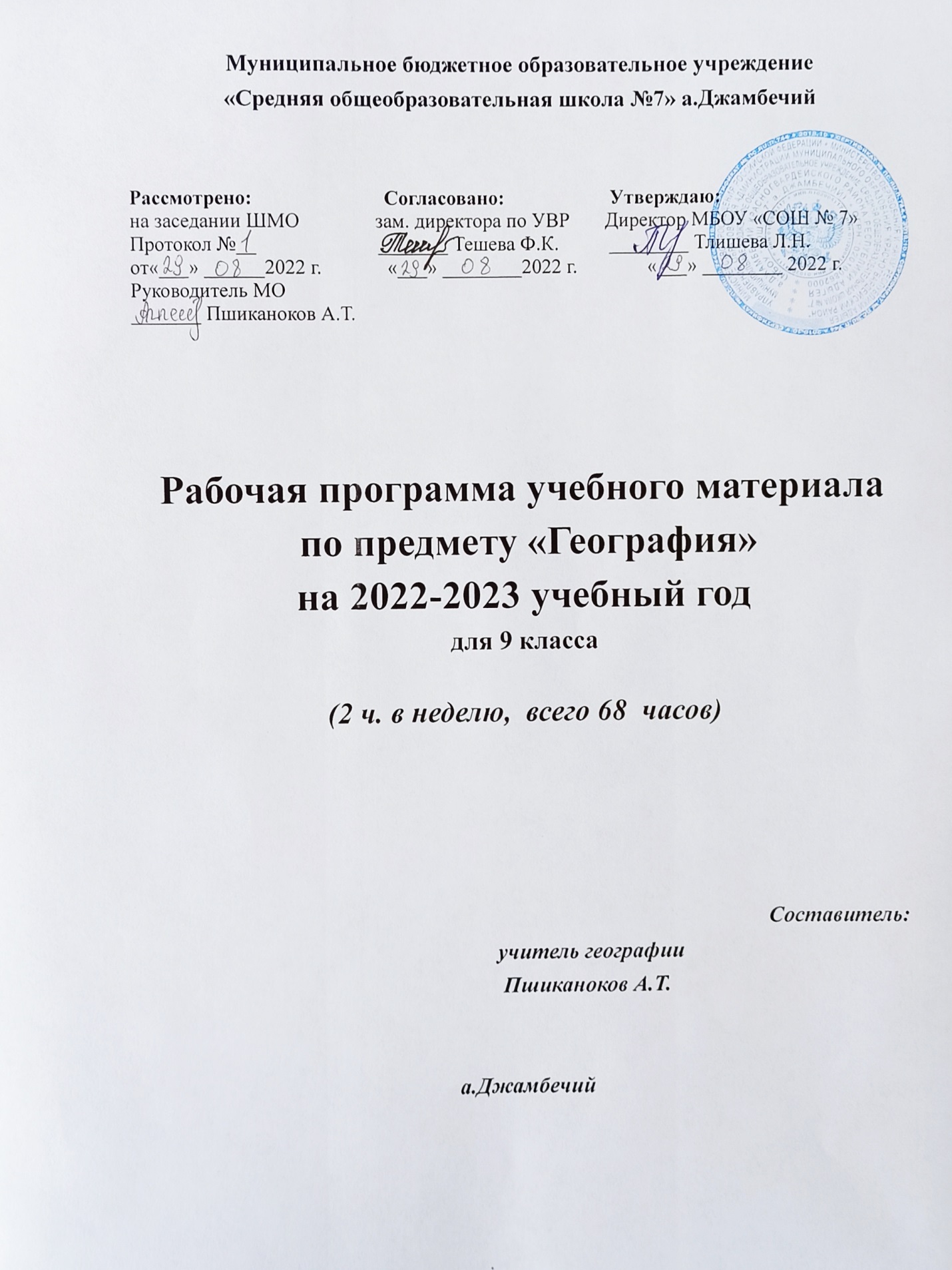 ПОЯСНИТЕЛЬНАЯ ЗАПИСКАРабочая программа по географии для 9 класса составлена на основе Федерального государственного стандарта общего образования, авторской программы по географии Домогацких Е.М. для 5 – 9 классов (ФГОС. Инновационная школа). М.: Русское слово, В данном курсе используется учебник «География: физическая география России» для 9 класса общеобразовательных учреждений учебник   Е.М. Домогацких, Н.И. Алексеевский М.: ООО «Русское слово - учебник», 2017.Согласно Федеральному государственному образовательному стандарту основного общего образования,  и учебному плану на изучение географии в 9  классе выделяется 68 часов  из расчета 2 учебных часа в неделю.Курс «География России» занимает центральное место в географическом образовании в школе. Содержание предлагаемого курса полностью соответствует образовательному стандарту в области географии и концепции географического образования в основной школе. Данный курс опирается на систему географических знаний, полученных учащимися в 5—7 классах. С другой стороны, он развивает общие географические понятия, определения, закономерности на новом, более высоком уровне, используя как базу географию родной страны. Особое значение этого курса определяется тем, что он завершает цикл географического образования в основной школе.Все это определяет особую роль данного курса: помимо раскрытия основных знаний, формирования географических умений и навыков, он влияет на мировоззрение учащихся, имеет огромное воспитательное значение.    1. ОЖИДАЕМЫЕ  РЕЗУЛЬТАТЫ ОСВОЕНИЯ УЧЕБНОГО ПРЕДМЕТАЛичностные результаты освоения предмета:1) воспитание российской гражданской идентичности: патриотизма, уважения к Отечеству, прошлое и настоящее многонационального народа России; осознание своей этнической принадлежности, знание истории, языка, культуры своего народа, своего края, основ культурного наследия народов России и человечества; усвоение гуманистических, демократических и традиционных ценностей многонационального российского общества; воспитание чувства ответственности и долга перед Родиной;2) формирование ответственного отношения к учению, готовности и способности обучающихся к саморазвитию и самообразованию на основе мотивации к обучению и познанию, осознанному выбору и построению дальнейшей индивидуальной траектории образования на базе ориентировки в мире профессий и профессиональных предпочтений с учетом устойчивых познавательных интересов, а также на основе формирования уважительного отношения к труду, развития опыта участия в социально значимом труде;3) формирование целостного мировоззрения, соответствующего современному уровню развития науки и общественной практики, учитывающего социальное, культурное, языковое, духовное многообразие современного мира;4) формирование осознанного, уважительного и доброжелательного отношения к другому человеку, его мнению, мировоззрению, культуре, языку, вере, гражданской позиции, к истории, культуре, религии, традициям, языкам, ценностям народов России и народов мира; готовности и способности вести диалог с другими людьми и достигать в нем взаимопонимания;5) освоение социальных норм, правил поведения, ролей и форм социальной жизни в группах и сообществах, включая взрослые и социальные сообщества;6) развитие морального сознания и компетентности в решении моральных проблем на основе личностного выбора, формирование нравственных чувств и нравственного поведения, осознанного и ответственного отношения к собственным поступкам;7) формирование коммуникативной компетентности в общении и сотрудничестве со сверстниками, детьми старшего и младшего возраста, взрослыми в процессе образовательной, общественно полезной, учебно-исследовательской, творческой и других видов деятельности;8) формирование ценности здорового и безопасного образа жизни; усвоение правил индивидуального и коллективного безопасного поведения в чрезвычайных ситуациях, угрожающих жизни и здоровью людей, правил поведения на транспорте и на дорогах;9) формирование основ экологической культуры, соответствующей современному уровню экологического мышления, развитие опыта экологически ориентированной рефлексивно-оценочной и практической деятельности в жизненных ситуациях;10) осознание значения семьи в жизни человека и общества, принятие ценности семейной жизни, уважительное и заботливое отношение к членам своей семьи;Метапредметные результаты освоения предмета:Метапредметные результаты, включают освоенные обучающимися межпредметные понятия и универсальные учебные действия (регулятивные, познавательные, коммуникативные).Межпредметные понятияУсловием формирования межпредметных понятий, например, таких как система, факт, закономерность, феномен, анализ, синтез является овладение обучающимися основами читательской компетенции, приобретение навыков работы с информацией, участие в проектной деятельности. Обучающиеся овладеют чтением как средством осуществления своих дальнейших планов: продолжения образования и самообразования, осознанного планирования своего актуального и перспективного круга чтения, в том числе досугового, подготовки к трудовой и социальной деятельности. У выпускников будет сформирована потребность в систематическом чтении как средстве познания мира и себя в этом мире, гармонизации отношений человека и общества, создании образа «потребного будущего».. Они смогут работать с текстами, преобразовывать и интерпретировать содержащуюся в них информацию, в том числе:систематизировать, сопоставлять, анализировать, обобщать и интерпретировать информацию, содержащуюся в готовых информационных объектах;В ходе изучения учебного предмета «География» обучающиеся приобретут опыт проектной деятельности как особой формы учебной работы, способствующей воспитанию самостоятельности, инициативности, ответственности, повышению мотивации и эффективности учебной деятельности; в ходе реализации исходного замысла на практическом уровне овладеют умением выбирать адекватные стоящей задаче средства, принимать решения, в том числе и в ситуациях неопределённости. Они получат возможность развить способность к разработке нескольких вариантов решений, к поиску нестандартных решений, поиску и осуществлению наиболее приемлемого решения.В соответствии ФГОС ООО выделяются три группы универсальных учебных действий: регулятивные, познавательные, коммуникативные.Регулятивные УУДУмение самостоятельно определять цели своего обучения, ставить и формулировать для себя новые задачи в учебе и познавательной деятельности, развивать мотивы и интересы своей познавательной деятельности. Таким образом, в качестве планируемых метапредметных результатов возможен, но не ограничивается следующим, список того, что обучающийся сможет:анализировать существующие и планировать будущие образовательные результаты;идентифицировать собственные проблемы и определять главную проблему;выдвигать версии решения проблемы, формулировать гипотезы, предвосхищать конечный результат;ставить цель деятельности на основе определенной проблемы и существующих возможностей;формулировать учебные задачи как шаги достижения поставленной цели деятельности;обосновывать целевые ориентиры и приоритеты ссылками на ценности, указывая и обосновывая логическую последовательность шагов.Познавательные УУДУмение определять понятия, создавать обобщения, устанавливать аналогии, классифицировать, самостоятельно выбирать основания и критерии для классификации, устанавливать причинно-следственные связи, строить логическое рассуждение, умозаключение (индуктивное, дедуктивное и по аналогии) и делать выводы. Обучающийся сможет:подбирать слова, соподчиненные ключевому слову, определяющие его признаки и свойства (под-идеи);выстраивать логическую цепь ключевого слова и соподчиненных ему слов;выделять признак двух или нескольких предметов или явлений и объяснять их сходство;объединять предметы и явления в группы по определенным признакам, сравнивать, классифицировать и обобщать факты и явления;выделять явление из общего ряда других явлений;определять обстоятельства, которые предшествовали возникновению связи между явлениями, из этих обстоятельств выделять определяющие, способные быть причиной данного явления, выявлять причины и следствия явлений;строить рассуждение от общих закономерностей к частным явлениям и от частных явлений к общим закономерностям;строить рассуждение на основе сравнения предметов и явлений, выделяя при этом общие признаки;излагать полученную информацию, интерпретируя ее в контексте решаемой задачи;самостоятельно указывать на информацию, нуждающуюся в проверке, предлагать и применять способ проверки достоверности информации;вербализовать эмоциональное впечатление, оказанное на него источником;объяснять явления, процессы, связи и отношения, выявляемые в ходе познавательной и исследовательской деятельности (приводить объяснение с изменением формы представления; объяснять, детализируя или обобщая; объяснять с заданной точки зрения);выявлять и называть причины события, явления, в том числе возможные причины/наиболее вероятные причины, возможные последствия заданной причины, самостоятельно осуществляя причинно- следственный анализ;делать вывод на основе критического анализа разных точек зрения, подтверждать вывод собственной аргументацией или самостоятельно содержание и форму текстаКоммуникативные УУДУмение организовывать учебное сотрудничество и совместную деятельность с учителем и сверстниками; работать индивидуально и в группе: находить общее решение и разрешать конфликты на основе согласования позиций и учета интересов; формулировать, аргументировать и отстаивать свое мнение. Обучающийся сможет:определять возможные роли в совместной деятельности;играть определенную роль в совместной деятельности;принимать позицию собеседника, понимая позицию другого, различать в его речи: мнение (точку зрения), доказательство (аргументы), факты; гипотезы, аксиомы, теории;определять свои действия и действия партнера, которые способствовали или препятствовали продуктивной коммуникации;строить позитивные отношения в процессе учебной и познавательной деятельности;корректно и аргументированно отстаивать свою точку зрения, в дискуссии уметь выдвигать контраргументы, перефразировать свою мысль (владение механизмом эквивалентных замен);критически относиться к своему мнению, с достоинством признавать ошибочность своего мнения (если оно таково) и корректировать его;предлагать альтернативное решение в конфликтной ситуации;выделять общую точку зрения в дискуссии;договариваться о правилах и вопросах для обсуждения в соответствии с поставленной перед группой задачей;организовывать учебное взаимодействие в группе (определять общие цели, распределять роли, договариваться друг с другом и т. д.);устранять в рамках диалога разрывы в коммуникации, обусловленные непониманием/неприятием со стороны собеседника задачи, формы или Предметные результаты освоения предмета:1) формирование представлений о географии, ее роли в освоении планеты человеком, о географических знаниях как компоненте научной картины мира, их необходимости для решения современных практических задач человечества и своей страны, в том числе задачи охраны окружающей среды и рационального природопользования;2) формирование первичных компетенций использования территориального подхода как основы географического мышления для осознания своего места в целостном, многообразном и быстро изменяющемся мире и адекватной ориентации в нем;3) формирование представлений и основополагающих теоретических знаний о целостности и неоднородности Земли как планеты людей в пространстве и во времени, основных этапах ее географического освоения, особенностях природы, жизни, культуры и хозяйственной деятельности людей, экологических проблемах на разных материках и в отдельных странах;4) овладение элементарными практическими умениями использования приборов и инструментов для определения количественных и качественных характеристик компонентов географической среды, в том числе ее экологических параметров;5) овладение основами картографической грамотности и использования географической карты как одного из языков международного общения;6) овладение основными навыками нахождения, использования и презентации географической информации;7) формирование умений и навыков использования разнообразных географических знаний в повседневной жизни для объяснения и оценки явлений и процессов, самостоятельного оценивания уровня безопасности окружающей среды.                                     2. Содержание программы курсаВведение. Экономическая и социальная география (1 час)Предмет экономической и социальной географии. Хозяйственный комплекс – главный объект исследования экономической географии. Различия между природным и хозяйственным комплексом.Основные понятия: экономическая и социальная география, хозяйственный комплекс.Раздел 1. ОБЩИЙ ОБЗОР РОССИИ (47 часов)Тема 1. Россия на карте мира. (12 час)Природные условия и ресурсы РоссииФормирование территории России. Исторические города России. Время образования городов как отражение территориальных изменений. Направления роста территории России в XIV—XIX вв. Изменения территории России в ХХ в. СССР и его распад. Содружество Независимых Государств.Экономико-географическое положение. Факторы ЭГП России: огромная территория, ограниченность выхода к морям Мирового океана, большое число стран-соседей. Плюсы и минусы географического положения страны. Политико-географическое положение России. Распад СССР как фактор изменения экономико- и политико-географического положения страны.Административно-территориальное деление России и его эволюция. Россия – федеративное государство. Субъекты РФ. Территориальные и национальные образования в составе РФ. Федеральные округа.Экономико-географическое районирование. Принципы районирования: однородность и многоуровневость. Специализация хозяйства – основа экономического районирования. Отрасли специализации. Вспомогательные и обслуживающие отрасли. Экономические районы, регионы и зоны. Сетка экономических районов России.Природные условия. Их прямое и косвенное влияние. Адаптация человека к природным условиям – биологическая и небиологическая. Связь небиологической адаптации с уровнем развития цивилизации. Хозяйственный потенциал природных условий России. Комфортность природных условий России. Зона Крайнего Севера.Природные ресурсы. Влияние природных ресурсов на хозяйственную специализацию территорий. Минеральные ресурсы России и основные черты их размещения. Водные ресурсы и их значение в хозяйственной жизни. Почва и почвенные ресурсы. Агроклиматические условия. Нечерноземье. Лесные ресурсы. Лесоизбыточные и лесодефицитные районы. Рекреационные ресурсы и перспективы их освоения. Объекты Всемирного наследия на территории России.Взаимодействие природы и населения. Влияние промышленности, сельского хозяйства и транспорта на природные комплексы. «Чистые» и «грязные» отрасли. Экологические проблемы. Зоны экологического бедствия. Экологические катастрофы.Основные понятия: социально-экономическая география, хозяйственный комплекс, экономико-географическое положение, политико-географическое положение, геополитика, административно-территориальное деление, субъекты Федерации, экономический район, районирование, специализация, природные условия, адаптация, природные ресурсы.Тема 2. Население России (10 часов)Демография. Переписи населения. Численность населения России и ее динамика. Естественный прирост населения. Воспроизводство населения. Традиционный и современный тип воспроизводства. Демографические кризисы. Демографическая ситуация в современной России. Половозрастная структура населения. Трудовые ресурсы России. Рынок труда. Безработица в России.Плотность населения. Две зоны расселения и их характеристики. Миграции населения и их причины. Внутренние и внешние миграции в России. Вынужденные переселенцы, беженцы. Миграционные волны.Расселение и его формы. Города России. Урбанизация. Уровень урбанизации субъектов Федерации. Функции городских поселений и виды городов. Городские агломерации.Народы России. Языковая классификация народов. Языковые семьи и группы. Религиозный состав населения России. Распространение основных религий на территории России. Этнорелигиозные конфликты и возможные пути их решения.Основные понятия: естественный прирост, воспроизводство населения, трудовые ресурсы, плотность населения, миграции, расселение, урбанизация.Тема 3. Хозяйство России (25 часов)Национальная экономика. Понятие о предприятиях материальной и нематериальной сферы. Отрасли хозяйства. Три сектора национальной экономики. Отраслевая структура экономики. Межотраслевые комплексы. Факторы размещения производства. Сырьевой, топливный, водный, трудовой, потребительский, транспортный и экологический факторы.Топливно-энергетический комплекс. Нефтяная, газовая и угольная промышленность. Нефтегазовые базы и угольные бассейны России. Их хозяйственная оценка. Электроэнергетика. Гидравлические, тепловые и атомные электростанции и их виды. Крупнейшие каскады ГЭС. Альтернативная энергетика. Единая энергосистема России.Металлургический комплекс. Черная металлургия. Особенности организации производства: концентрация и комбинирование. Комбинат полного цикла. Факторы размещения отрасли. Металлургические базы России. Цветная металлургия. Размещение основных отраслей цветной металлургии.Машиностроение. Отрасли машиностроения и факторы их размещения. Тяжелое, транспортное, сельскохозяйственное, энергетическое машиностроение, тракторостроение и станкостроение. Военно-промышленный комплекс.Химическая промышленность. Сырьевая база и отрасли химической промышленности. Горная химия, основная химия, химия органического синтеза и факторы их размещения.Лесная промышленность. Отрасли лесной промышленности: лесозаготовка, деревообработка, целлюлозно-бумажная промышленность и лесная химия. Лесопромышленные комплексы.Агропромышленный комплекс и его звенья. Сельское хозяйство. Отрасли растениеводства и животноводства и их размещение по территории России. Зональная организация сельского хозяйства. Пригородный тип сельского хозяйства. Отрасли легкой и пищевой промышленности и факторы их размещения.Транспорт и его роль в национальной экономике. Виды транспорта: железнодорожный, автомобильный, трубопроводный, водный и воздушный. Достоинства и недостатки различных видов транспорта. Транспортная сеть и ее элементы.Отрасли нематериальной сферы. Сфера услуг и ее география.Основные понятия: национальная экономика (народное хозяйство), отрасль, предприятие, межотраслевой комплекс, факторы размещения производства, комбинирование производства, материальная и нематериальная сфера хозяйства, сфера услуг.Раздел 2. ЭКОНОМИЧЕСКИЕ РАЙОНЫ РОССИИ (16 часов)Северный экономический район, его географическое положение, ресурсы, население и специфика хозяйственной специализации. Единственный сырьевой район Западной зоны. Русский Север – самый большой по площади район ЕТР. Топливные и энергетические ресурсы – основа хозяйства района. Мурманск – морские ворота страны.Северо-Западный экономический район, его географическое положение, ресурсы, население и специфика хозяйственной специализации. Северо-Запад – транзитный район между Россией и Европой. Бедность природными ресурсами. Выгодное географическое положение – главный фактор развития промышленности района. Опора на привозное сырье. Машиностроение – ведущая отрасль промышленности района. Санкт-Петербург – многофункциональный центр района.Калининградская область – самая западная территория России.Центральный экономический район, его географическое положение, ресурсы, население и специфика хозяйственной специализации. Исторический, экономический, культурный и административный центр страны. Ограниченные природные ресурсы. Ключевая роль машиностроения. Старейший центр текстильной промышленности.Центрально-Черноземный экономический район, его географическое положение, ресурсы, население и специфика хозяйственной специализации. Ведущая роль природных ресурсов в развитии хозяйства района. ЦЧР – один из крупнейших сельскохозяйственных районов России.Волго-Вятский экономический район, его географическое положение, ресурсы, население и специфика хозяйственной специализации. Выгодность экономико-географического положения. Высококвалифицированные трудовые ресурсы района. Крупнейший центр автомобилестроения страны. Нижегородская агломерация – экономическое ядро района.Европейский Юг (целесообразнее называть вместо Северного Кавказа после присоединения Крыма), его географическое положение, ресурсы, население и специфика хозяйственной специализации. Один из крупнейших по числу жителей и в то же время наименее урбанизированный район страны. Агроклиматические и рекреационные ресурсы. Выдающаяся роль сельского хозяйства и рекреационного хозяйства.Поволжский экономический район, его географическое положение, ресурсы, население и специфика хозяйственной специализации. Крупный нефтегазоносный район. Благоприятные условия для развития сельского хозяйства. Высокая обеспеченность трудовыми ресурсами. «Автомобильный цех» страны. Нефтяная, газовая и химическая промышленность. Волго-Камский каскад ГЭС. Энергоемкие отрасли.Уральский экономический район, его географическое положение, ресурсы, население и специфика хозяйственной специализации. Выгодное транзитное положение и богатые минеральные ресурсы. Старый промышленный район. Уральская металлургическая база; центр тяжелого машиностроения.Западно-Сибирский экономический район, его географическое положение, ресурсы, население и специфика хозяйственной специализации. Главное богатство – огромные запасы нефти, газа и каменного угля. Ведущая роль топливно-энергетической промышленности. Черная металлургия Кузбасса.Восточно-Сибирский экономический район, его географическое положение, ресурсы, население и специфика хозяйственной специализации. Суровые природные условия и богатые природные ресурсы района. Огромные водные ресурсы Байкала и крупных рек. Ангаро-Енисейский каскад ГЭС — крупнейший производитель электроэнергии в стране. Перспективы развития энергоемких отраслей.Дальневосточный экономический район, его географическое положение, ресурсы, население и специфика хозяйственной специализации. Самый большой по площади экономический район страны. Благоприятное приморское положение, крайне слабая освоенность, удаленность от развитой части страны. Специализация – вывоз леса, рыбы, руд цветных металлов, золота, алмазов.Раздел 3. СТРАНЫ БЛИЖНЕГО ЗАРУБЕЖЬЯ (5 часов)Страны Европейского Запада. Страны Балтии – Эстония, Латвия и Литва – небольшие государства с ограниченными природными ресурсами. Ключевая роль отраслей неметаллоемкого машиностроения. Белоруссия. Ее транзитное положение между Россией и зарубежной Европой. Специализации на транспортном машиностроении и химической промышленности. Общие для стран Европейского Запада черты экономики: легкая и пищевая промышленность, животноводческая специализация сельского хозяйства.Страны Европейского Юга. Богатые природные ресурсы и благоприятные условия – основа экономики Украины. Многоотраслевая промышленность Украины. Ведущая роль металлургии, машиностроения и химической промышленности. Украина – крупнейший производитель зерна в ближнем зарубежье. Агроклиматические ресурсы – основа сельскохозяйственной специализации Молдовы.Страны Закавказья. Южное положение и преобладание горного рельефа. Ограниченный набор минеральных ресурсов. Сельское хозяйство – основа экономики Грузии. Точное машиностроение и цветная металлургия – хозяйственная специализация Армении. Нефтегазовый комплекс Азербайджана.Страны Азиатского Юга. Казахстан – страна-гигант. Рудные и топливные ресурсы – база для металлургии и нефтегазовой промышленности. Доминирующая роль черной и цветной металлургии. Природные условия, определяющие сельскохозяйственную специфику разных частей страны. Четыре среднеазиатские республики: черты сходства и различия. Преобладание сельского хозяйства: хлопководства, шелководства, садоводства и виноградарства.Основные понятия: прибалтийский тип сельского хозяйства, завалуненность, теплолюбивые культуры, каракульские овцы, пустыни, ковроткачество, длинноволокнистый хлопок.Заключение. Место России в хозяйственной системе современного мира (1 час)Развитие хозяйственного комплекса России и изменение ее экономического значения на международном уровнеРезерв 1 час                                3.Тематическое планирование                    4.Календарно –тематическое планирование № п/пТемаКол-во часовГеография 9 класс681Экономическая и социальная география12Россия на карте мира123Население России94Хозяйство России205Экономические районы России226География родного края 27Итоговый урок и контроль знаний2№ п/пНазвание тем уроковДомашнее заданиеСроки выполненияСроки выполнения№ п/пНазвание тем уроковДомашнее заданиеПо плануПо факту11.Что изучает экономическая и социальная география России. Входной срез.П. 12. Россия на карте (12 часов)2. Россия на карте (12 часов)2. Россия на карте (12 часов)2. Россия на карте (12 часов)2. Россия на карте (12 часов)2Экономико- географическое положение России.Практическая работа № 1. Составление описания экономико-географического положения России по типовому плану.П. 23Политико- географическое положение России.Практическая работа №2 Составление описания политико-географического положения России по типовому плану.П. 24Формирование территории РоссииП. 35Административно- территориальное устройство РоссииП. 46Административно- территориальное устройство России. Практическая работа №3 Обозначение на контурной карте субъектов Федерацииразличных видов.Работа с картами7Районирование территории России. Практическая работа №4 Определение административного состава Федеральныхокругов на основе анализа политико-административной карты России.П.  58Урок обобщения и повторения по теме «Россия на карте»9Природные условия РоссииП. 610Природные ресурсы РоссииП. 711Практическая работа №5 Расчёт ресурсообеспеченности территории России по отдельным видам природных ресурсов (минеральных, биологических, водных и т.д.).12Хозяйственная деятельность и изменение природной среды. Практическая работа № 6 Оценка экологической ситуации отдельных частей территории России.П. 813Урок обобщения и контроля знаний по теме «Природа и человек»Население России (9 часов)Население России (9 часов)Население России (9 часов)Население России (9 часов)Население России (9 часов)14Численность населения РоссииП.915Практическая работа № 7. Расчёт параметров естественного движения населения:естественного прироста, рождаемости, смертности, показателя естественного прироста, смертности, рождаемости.Работа с картами16Размещение населения РоссииП. 1017Миграции населенияП. 1118Сельская форма расселенияП. 1219Городская форма расселенияП. 1320Этнический и религиозный состав населения РоссииПрактическая работа №8 Определение по картам атласа ареалов компактного проживания крупнейших народов России.П. 1421Трудовые ресурсы и рынок трудаП. 1522Урок обобщения и контроля знаний по теме «Население России»Отрасли хозяйства России (20 часов)Отрасли хозяйства России (20 часов)Отрасли хозяйства России (20 часов)Отрасли хозяйства России (20 часов)Отрасли хозяйства России (20 часов)23Национальная экономикаП. 1624Практическая работа №9 Составление схемы отраслевой структуры народного хозяйства России.Работа с картами25Факторы размещения производстваП. 1726Топливно- энергетический комплекс (ТЭК). Нефтяная и газовая промышленность.П. 1827ТЭК. Угольная промышленность.Практическая работа № 10 Описание отрасли по типовому плану.П. 1928ТЭК. ЭлектроэнергетикаП. 2029Металлургический комплекс. Черная металлургия.П. 2130Металлургический комплекс. Цветная металлургия.П. 2231Машиностроительный комплексП. 2332Машиностроительный комплексП. 2433Химическая промышленность.Практическая работа № 11 Составление схемы межотраслевых связей отрасли промышленностиП. 2534Лесная промышленностьП. 2635Агропромышленный комплекс. РастениеводствоП. 2736Агропромышленный комплекс. ЖивотноводствоП. 2837Зональная специализация сельского хозяйстваП. 2938Практическая работа № 12 Анализ потенциальных возможностей территорий природных зон для развития сельского хозяйства.Работа с картами39Пищевая и легкая промышленностьП. 3040Транспортный комплекс. Практическая работа № 13 Описание транспортного узлаП. 3141Нематериальная сфера хозяйстваП.3242Урок обобщения и контроля знаний по теме «Отрасли хозяйства России»Природно- хозяйственная характеристика России (22 часа)Природно- хозяйственная характеристика России (22 часа)Природно- хозяйственная характеристика России (22 часа)Природно- хозяйственная характеристика России (22 часа)Природно- хозяйственная характеристика России (22 часа)43Европейский Север. Общие сведения.Практическая работа № 14 Описание экономико-географического положения района.П. 3344Европейский Север. Население, природные ресурсы и хозяйство.Практическая работа. № 15 Определение природных условий, определяющих хозяйственную специализацию территории района.П. 3445Практическая работа №16 Составление комплексного описания района по типовомуплану.Работа с картами46Европейский Северо- Запад. Общие сведенияП. 3547Европейский Северо- Запад. Население, природные ресурсы и хозяйство.П. 3648Центральная Россия. Общие сведенияП. 3749Центральная Россия. Население и природные ресурсыП. 3850Центральная Россия. ХозяйствоП. 3951Европейский Юг. Общие сведения.Практическая работа №17 Сравнительная характеристика географического положения Европейского Севера и Европейского ЮгаП. 4052Европейский Юг. Население, природные ресурсы и хозяйствоП. 4153Поволжье. Общие сведенияП. 4254Поволжье. Население, природные ресурсы и хозяйствоП.4355Урал. Общие сведенияП.4456Урал. Население, природные ресурсы и хозяйствоП.4557Западная Сибирь. Общие сведенияП.4658Западная Сибирь. Население, природные ресурсы и хозяйство. Практическая работа №18 Анализ специфики размещения населения и хозяйства на территории районаП. 4759Восточная Сибирь. Общие сведения.  Практическая работа №19 Сравнение ЭГП Западной и Восточной СибириП. 4860Восточная Сибирь. Население, природные ресурсы и хозяйствоП. 4961Дальний Восток. Общие сведенияП. 5062Дальний Восток. Население, природные ресурсы и хозяйствоП.5163Урок обобщения и контроля знаний по теме «Природно- хозяйственная характеристика России»П. 5264Место России в мировой экономикеГеография родного края (2 часа + 2)География родного края (2 часа + 2)География родного края (2 часа + 2)География родного края (2 часа + 2)География родного края (2 часа + 2)65Особенности ЭГП территории. Население и хозяйственное освоение.66Особенности хозяйства. Промышленность. Транспорт. Агропромышленный комплексРабота с картой Адыгеи67Повторение темы «Отрасли хозяйства России»68Итоговый контроль